BAB I
PENDAHULUANLatar Belakang		Sejalan dengan perkembangan zaman maka perkembangan ilmu pengetahuan dan teknologi yang semakin pesat menjadi tuntutan didalam memberikan informasi yang cepat dan tepat serta akurat pada perusahaan, rumah sakit, yayasan pendidikan dan lembaga-lembaga dan instansi pemerintah sudah dan harus menerapkan sistem komputerisasi sebagai sarana utama dalam menangani kendala–kendala yang dihadapi dalam pekerjaan. Seperti pada penelitian yang dilakukan oleh Nizar Haris, Khairul Imtihan, Maulana Ashari dari STMIK Lombok. Mereka membuat sistem pada SMKN 1 Praya untuk menanggani masalah yang terjadi yaitu proses pengolahan data nilai.		SMA Sabilurrosyad memiliki sistem pendataan nilai yang masih menggunakan cara manual yaitu dengan cara guru dari setiap mata pelajaran merekap hasil belajar siswa dalam lembaran kemudian lembaran tersebut disetor atau dikumpulkan ke wali kelas dan wali kelas menulis kembali hasil rekapan berupa lembaran-lembaran dari guru pada buku rapor masing- masing siswa dan itu melakukan pengerjaan dua kali atau pengulangan. Kemudian guru kesulitan dalam menginputkan data nilai ulangan harian, nilai tugas, nilai uts,nilai uas karena harus mengkategorikan data-data itu dari masing – masing siswa. Akibatnya, guru salah menginputkan nilai siswa dan proses pengolahan nilai menjadi sangat lambat terlebih lagi untuk memperoleh nilai akhir karena wali kelas harus menunggu semua guru dari setiap mata pelajaran menyetorkan nilai dan guru kewalahan dalam mengkategorikan nilai dan tidak terselesaikan dengan tepat waktu. Maka dari itu penulis ingin  membuat sistem informasi pengolahan data nilai siswa berbasis web guna mempermudah pengolahan data nilai untuk  guru maupun wali kelas dalam mengolah data nilai siswa.  Rumusan Masalah		Bagaimana caranya membangun sebuah sistem yang dapat membantu  mengolah data nilai untuk guru dan wali kelas? Tujuan		Membangun sistem informasi berbasis Web yang digunakan untuk pengolahan data nilai yang dapat membantu guru dan wali kelas. ManfaatMembantu kinerja guru dan wali kelas dalam pengelohan nilai yang efisien.Membantu siswa untuk melihat informasi nilai dengan mudah.Membantu kinerja admin kesiswaan dalam pengolahan data siswa dan guru. Batasan MasalahUser yang bersangkutan pada sistem ini adalah siswa, admin kesiswaan, guru dan walikelas.Sistem informasi ini menggunakan bahasa pemrograman php dan framework codeigniter. Sistem informasi ini khusus menangani pengelolaan nilai ulangan harian, nilai tugas, nilai uts, nilai uas, remidi, penugasan guru, raport dan penyampaian informasi nilai.Sistem ini memiliki Website Metodologi Penelitian1.6.1 Waktu dan Tempat Penelitian		Tempat penelitian kali ini adalah SMA Sabilurrosyad yang beralamat di Jl. Raya Candi VI, Kota MalangTabel 1. 1 Waktu PenelitianBahan dan Alat PenelitianBahan : Data Nilai siswa yang terdahuluData Mata PelajaranData Siswa dan GuruAlat :XamppVisual Studio CodePhpCodeigniterBootstrap1.6.3	Pengumpulan Data Dalam melakukan kegiatan penelitian sampai pembentukan sistem ini metode yang digunakan penulis untuk melakukan pengumpulan data yaitu:Wawancara :	       Peneliti melakukan wawancara terhadap Guru – Guru SMA Sabilurrosyad. Peneliti menanyakan berbagai informasi yang di butuhkan untuk peracangan sistem informasi ini seperti data nilai, data siswa dan guru, dll.Studi Pustaka :	       Peneliti mempelajari dari data atau informasi yang sudah terkumpul seperti data dari wawancara serta bacaan seperti penelitian ataupun jurnal yang relate dengan penelitian yang terkait.1.6.4	Analisis DataPada perancangan sistem informasi ini penulis menggunakan metode sebab akibat dari informasi yang sudah didapatkan. Agar dapat menganalisa fitur yang dibutuhkan pada sistem informasi ini.Prosedur Penelitian Analisa Sistem		Adapun proses analisis sistem yang akan dilakukan yaitu : Mengidentifikasi masalah penilaian dengan menanyakan langsung kepada guru.Melakukan survey dan wawancara untuk memahami kinerja sistem penilaian yang sedang berlangsung saat ini.Perancangan SistemPerancangan sistem dilakukan secara rinci, dilakukan dengan cara :Rancangan ProsesTahap ini akan dilakukan perancangan proses apa saja yang terjadi dengan menggunakan software Power Designer.Rancangan DatabaseTahap ini akan dilakukan perancangan database dan perencanaan data apa saja yang akan dikelola oleh sistem. Software yang digunakan adalah Power Designer. Pengelola databasenya menggunakan MySQL.Rancangan TampilanTahap ini akan dilakukan perancangan interface agar dapat menjembatani antara user dengan sistem. Software yang digunakan adalah Balsamiq Mockup dan Figma.Testing AplikasiTahap ini dilakukan testing aplikasi dengan cara simulasi guru seperti akan melakukan penilaian dengan menginputkan data ke sistem. Simulasi ini menggunakan akun yang berbeda dan akan dilakukan pengecekan apakah data sudah terinput ke arah yang benar.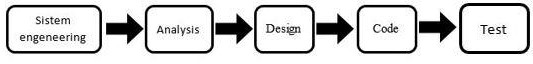 Gambar 1. 1 Alur Perancangan Sistematika PenulisanDalam penyusunan tugas akhir ini sistematika penulisan yang digunakan sebagai berikut ini :BAB I.		PENDAHULUANBab ini membahas tentang tujuan, manfaat, latar belakang, rumusan masalah, batasan masalah, serta metodologi penelitian.BAB II.	LANDASAN TEORIPada bab ini yang berisi tentang referensi yang akan digunakan untuk mengkaji dan membandingkan tentang permasalahan / topik yang sedang dibahas. Serta teori yang terkait dengan sistem informasi yang penulis susun.BAB III.	ANALISA DAN PERANCANGANPada bab ini yang berisi mengenai bagaimana proses menganalisa sebuah masalah yang sudah ada dan mencari solusi terbaik serta merancang dan membangun sistem baru sesuai dengan teknik yang akan digunakan.BAB IV.	IMPLEMENTASI DAN PEMBAHASANBab ini yang berisi mengenai proses pengimplementasian mulai dari awal perancangan hingga hasil jadi dari program yang dibuat.BAB V.	KESIMPULAN DAN SARANBab yang berisi tentang kesimpulan dan saran berdasarkan penulisan dan program yang dibuat. NOKegiatanTahun penelitian..2023..Periode Bulan ke ... Tahun penelitian..2023..Periode Bulan ke ... Tahun penelitian..2023..Periode Bulan ke ... Tahun penelitian..2023..Periode Bulan ke ... Tahun penelitian..2023..Periode Bulan ke ... Tahun penelitian..2023..Periode Bulan ke ... Tahun penelitian..2023..Periode Bulan ke ... Tahun penelitian..2023..Periode Bulan ke ... Tahun penelitian..2023..Periode Bulan ke ... Tahun penelitian..2023..Periode Bulan ke ... Tahun penelitian..2023..Periode Bulan ke ... Tahun penelitian..2023..Periode Bulan ke ... Tahun penelitian..2023..Periode Bulan ke ... Tahun penelitian..2023..Periode Bulan ke ... Tahun penelitian..2023..Periode Bulan ke ... Tahun penelitian..2023..Periode Bulan ke ... Tahun penelitian..2023..Periode Bulan ke ... Tahun penelitian..2023..Periode Bulan ke ... Tahun penelitian..2023..Periode Bulan ke ... Tahun penelitian..2023..Periode Bulan ke ... Tahun penelitian..2023..Periode Bulan ke ... Tahun penelitian..2023..Periode Bulan ke ... Tahun penelitian..2023..Periode Bulan ke ... Tahun penelitian..2023..Periode Bulan ke ... NOKegiatan7777888899991010101011111111121212121Pengumpulan Data2Analisa3Perancangan4Implementasi5Pengujian